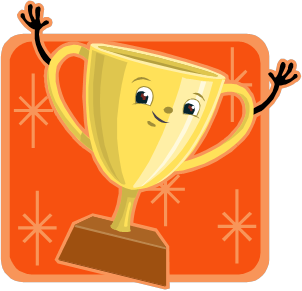 Zeiteinteilung Vereinsturnier am 17. 11.2018Die Prfg. Nr. 6 entfällt aufgrund geringer Nennungszahlen.Ausschreibungsänderung bei Prfg. 8 jetzt Aufgabe 1aDie Meldestelle ist ab 7:45 Uhr besetzt und es muss bitte jeder Startbereitschaft erklären.Die Abreitehalle steht für die Dressurprüfungen jeweils 6 Reitern zur Verfügung, bei den Sprngprüfungen für 4 Reiter. Es werden Fotos gemacht; wer einer Veröffentlichung nicht zustimmt, muss dieser ausdrücklich widersprechen.Richterin:	 			Birgit BögelMeldestelle:				Silvia Steinbeck, Annalena Pargmann und Eske SchierholdEhrenpreise:				Kerstin Wieting und Dagmar ThienelParcourchef:				Jens Wieting 		Aufsicht Abreiten Springen : 	Hermann DeckerLeser:					Julia BüsselmannAnsage :				Svenja Richter und Yvonne Stahmer Musik: 				Yvonne Stahmer	Einlass :				Anneke WestermannPrüfungNr. ZeitNennungenReiterWB Schritt/Trab/Galopp2/108:30 Uhr – 08:45 Uhr5ReiterWB Schritt/Trab2/208:45 Uhr-  09:00 Uhr5ReiterWB Schritt/Trab/Galopp2/309:00 Uhr-  09:15 Uhr5ReiterWB Schritt/Trab2/409:15 Uhr - 09:30 Uhr5ReiterWB Schritt/Trab/Galopp2/509:30 Uhr – 09:45 Uhr5Dressurreiter WBO 241 RE 5/2310:00 Uhr – 10:30 Uhr7Dressur WB   E 5/2410:30 Uhr – 11:00 Uhr8Dressurprüfung Kl. A  A 2/21111:00 Uhr – 11:30 Uhr8Paarklassen WB Kürdressur E911:30 Uhr - 12:30 Uhr6Pause12:30 Uhr-  13:00 UhrFührzügelklasse mit Kostüm113:00 Uhr –  14:00 Uhr8Caprilli –Test WBO 238 1a814:30 Uhr – 15:00 Uhr7Springreiter-WB515:00 Uhr – 15:30 Uhr8E-Stil -Springen mit Sieger. Komb.7 und 1015:30 Uhr – 16:15 Uhr9A-Springen1216:15 Uhr – 17:00 Uhr10Jump and Run1317:00 Uhr bis Ende6